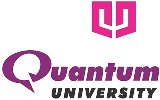 QUANTUM UNIVERSITYMandawar (22 Km Milestone), Roorkee – Dehradun Highway (NH 73)ROORKEE – 247 662NOTICEDepartment of Training & Placements		Dated: 17.06.2021Virtusa will be conducting placement drive for B.TECH CSE 2021/2021 Passout students Details are as follows.Company NameVirtusa Company Websitehttps://www.virtusa.com/ Requirement B.TECH CSE  Eligibility CriteriaB.TECH CSE 2020/2021 PASSOUT DesignationSoftware Developer Package OfferedINR: 3.5 LPASelection ProcedureVirtual Online TestVirtual Communication RoundVirtual Technical InterviewVirtual HR InterviewJob LocationWork From Home Recruitment DateAfter registration Reporting Time 9.00 AMVenueOnline 